                                             POLATLI ŞEHİTLİK ANAOKULU TARİHÇESİOkulumuz Polatlı Şehitlik Anaokulu’dur.  Polatlı Şehitlik İlkokulu ile Polatlı Şehitlik Anaokulu aynı bina içindedir. Polatlı Şehitlik İlkokulu Yeni ilkokul Binası 32 ilkokul derslik, 4 Anasınıfı derslik olmak üzere 2019-2020 Eğitim Öğretim yılında Milli Eğitim Bakanlığı tarafından yaptırılmış, İlk olarak 20 Kasım 2020 de hizmete açılmış ve teslim edilmiştir. 2020-2021 Eğitim Öğretim Yılında  Eğitim Öğretime başlamıştır. 2023 yılı itibarıyla 3 yıllık bir binadır. Polatlı Şehitlik İlkokulu Anasınıfı 29/06/2022 tarih ve 53032111 sayılı valilik oluru ile 9/12/2022 tarihinde Polatlı Şehitlik Anaokulu’ na dönüştürüldü. Polatlı Şehitlik Anaokulu 09/12/2022 tarihinde açıldı. Polatlı Şehitlik Anaokulu 2023-2024 Eğitim Öğretim Yılında 1 Müdür, 4 Öğretmen ile hizmet vermektedir. Başöğretmen Bahtınur ERGAN 06/09/2022 tarihinden itibaren Polatlı Şehitlik İlkokulu ve 10/11/2022 tarihinden itibaren Polatlı Şehitlik Anaokulu olmak üzere her iki kurumun Okul  Müdürü olarak görev yapmaktadır.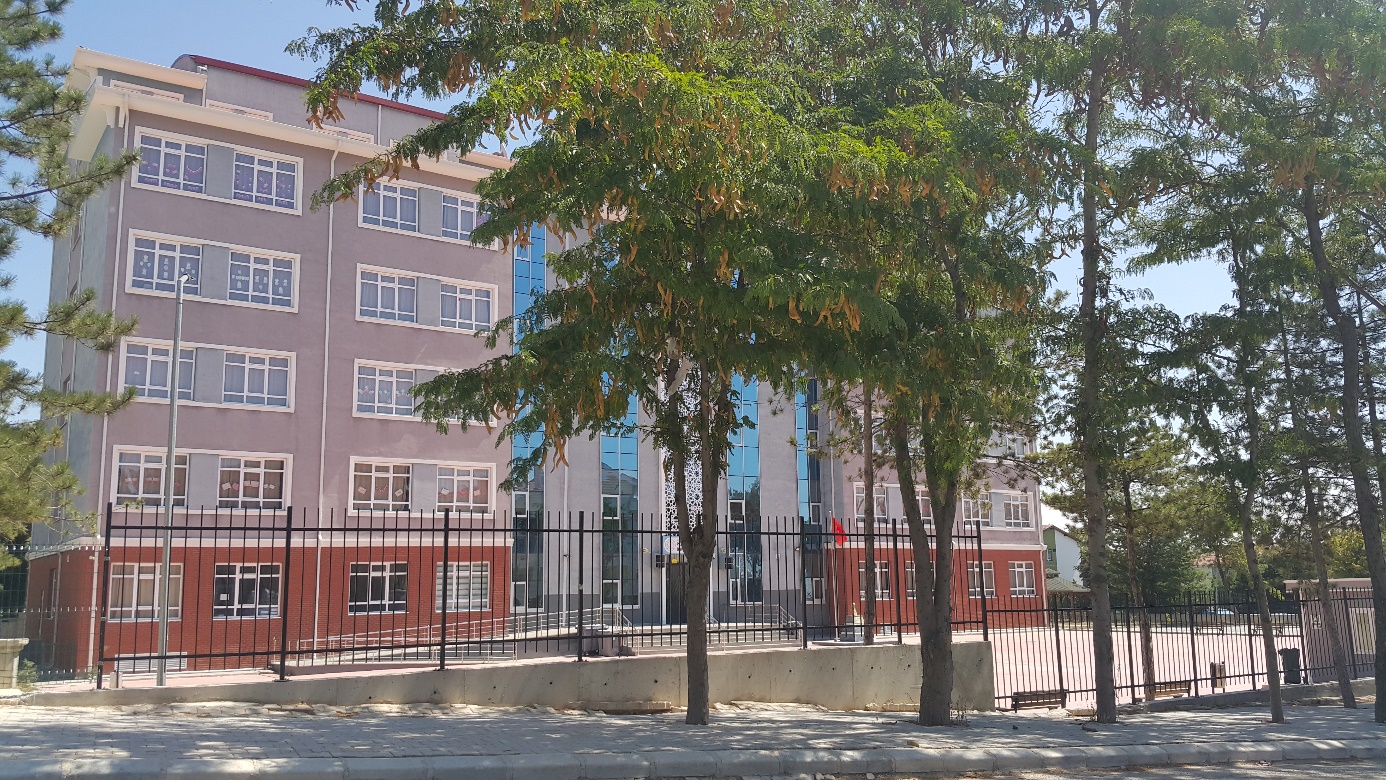 